Внутригородское муниципальное образование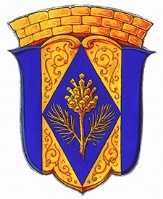 	Санкт-Петербурга поселок Комарово		МУНИЦИПАЛЬНЫЙ СОВЕТ ПЯТОГО СОЗЫВА	РЕШЕНИЕ 22 февраля  2017 года	             № 2-3 Об отмене  Решения муниципального совета № 7-2 от 28 мая 2014 года	В соответствии с Федеральным законом от 07.02.2011 № 6-ФЗ «Об общих принципах организации и деятельности контрольно-счетных органов субъектов Российской Федерации и муниципальных образований», Федеральным законом от 06.10.2003 № 131-ФЗ «Об общих принципах организации местного самоуправления в Российской Федерации», Бюджетным кодексом Российской Федерации, Законом Санкт-Петербурга от 23.09.2009 № 420-79 «Об организации местного самоуправления в Санкт-Петербурге», Законом Санкт-Петербурга от 13 июля 2011 № 455-85                                     «О контрольно-счетной палате Санкт-Петербурга, Соглашением о передаче Контрольно-счетной палате Санкт-Петербурга полномочий по осуществлению внешнего муниципального финансового контроля от 28.09.2012 муниципальный  советРЕШИЛ: Отменить Решение муниципального совета от 28 мая 2014 года № 7-2                          «О контрольно-счетном органе внутригородского муниципального образования Санкт-Петербурга поселок Комарово».Настоящее решение вступает в силу со дня принятия.Контроль за исполнения данного Решения оставляю за собой.Глава муниципального образования                                            А.С.Журавская